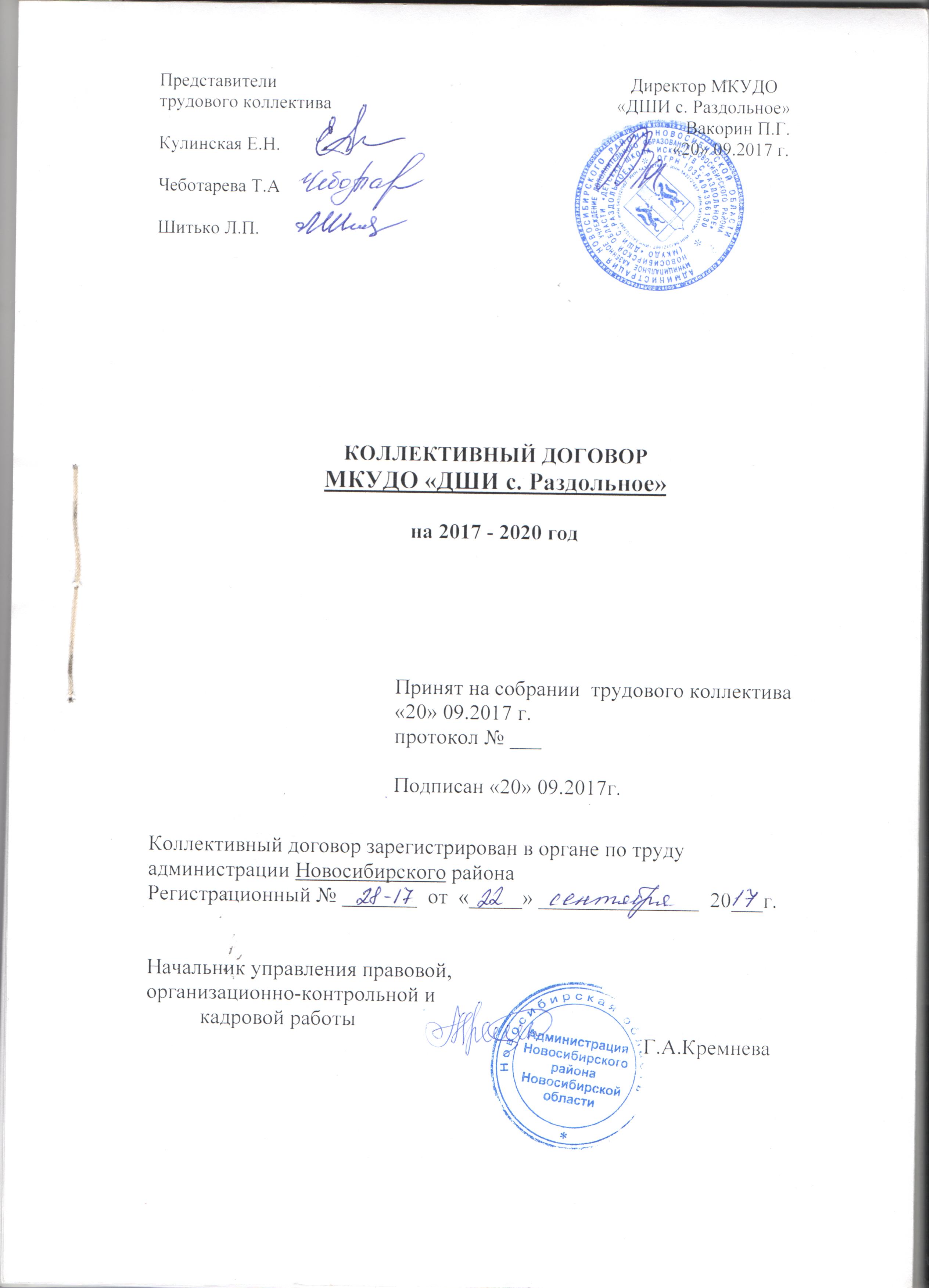 Общие положения1.1. Настоящий коллективный договор заключен в соответствии с Трудовым кодексом Российской Федерации, законами Российской Федерации, Новосибирской области и отраслевым соглашением  постановлением Губернатора Новосибирской области от 28.01.2008 г.     № 20 «О введении   отраслевых   систем   оплаты   труда   работников   государственных   бюджетных учреждений  Новосибирской  области»,  постановлением  главы  Новосибирского района от 22.05.2009 г. № 4297 «О внесении изменений в постановление главы Новосибирского района от 04.05.2008 г. № 878 «Об отраслевых системах оплаты труда работников муниципальных учреждений  Новосибирского района»,  Коллективный договор является правовым актом, регулирующим социально-трудовые отношения в учреждении, направлен на повышение социальной защищенности работников, на обеспечение стабильной и эффективной работы учреждения. 1.2. Сторонами коллективного договора являются:работники учреждения в лице общего собрания трудового коллектива в лице: Кулинской Е.Н., Чеботаревой Т.А., Шитько Л.П. и руководство учреждения в лице  директора П.Г. Вакорина  именуемого далее Работодатель.1.3. Действие настоящего коллективного договора распространяется на всех работников учреждения. 1.4. В течение срока действия коллективного договора стороны вправе вносить дополнения и изменения в него на основе взаимной договоренности. При наступлении условий, требующих дополнения или изменения, заинтересованная сторона направляет другой стороне письменное уведомление о начале ведения переговоров в соответствии с действующим законодательством Российской Федерации. Внесенные сторонами изменения и дополнения рассматриваются комиссией по заключению и реализации коллективного договора, оформляются приложением к коллективному договору, являются его неотъемлемой частью, подлежат уведомительной регистрации в том же порядке, что и коллективный договор и доводятся до сведения работников учреждения. В случае принятия органами государственной власти решений, улучшающих положение работников по сравнению с коллективным договором, данные решения вступают в действие автоматически.1.5. Стороны не вправе в течение срока действия коллективного договора в одностороннем порядке прекратить выполнение принятых на себя обязательств.1.6. Коллективный договор сохраняет свое действие в случаях изменения наименования организации, реорганизации организации в форме преобразования, а также расторжения трудового договора с руководителем организации.При смене формы собственности организации коллективный договор сохраняет свое действие в течение трех месяцев со дня перехода прав собственности.При реорганизации организации в форме слияния, присоединения, разделения, выделения коллективный договор сохраняет свое действие в течение всего срока реорганизации.При реорганизации или смене формы собственности организации любая из сторон имеет право направить другой стороне предложения о заключении нового коллективного договора или продлении действия прежнего на срок до трех лет.При ликвидации организации коллективный договор сохраняет свое действие в течение всего срока проведения ликвидации. 1.7. Коллективный договор вступает в силу с даты подписания и действует 3 года. Коллективные переговоры по разработке и заключению нового коллективного договора начинаются не позднее 20.08.2020г.Стороны имеют право продлить действие коллективного договора на срок до трех лет.1.8. Коллективный договор состоит из основного текста и приложений к нему, являющихся неотъемлемой частью.Оплата труда2.1. Порядок и условия оплаты труда работников устанавливаются Положением об оплате труда работников учреждения (далее - Положение).  (Приложение №1 ).2.2. Оплата труда работников осуществляется в пределах базового фонда оплаты труда.2.3. Месячная заработная плата работников, отработавших норму рабочего времени и качественно выполнивших нормы труда (трудовые обязанности), не может быть ниже размера минимальной заработной платы, установленной в региональном соглашении о минимальной заработной плате в Новосибирской области.2.4. Руководителям и специалистам образования, работающим в сельской местности, сохраняются повышенные на 25% должностные оклады.  2.5. Работодатель с учетом мнения общего собрания работников устанавливает в Положении  размер выплат компенсационного характера за условия труда, отклоняющиеся от нормальных (выполнение работ в ночное время, сверхурочных работ, работ в выходные и нерабочие праздничные дни (по результатам специальной оценки  рабочих мест), разделение рабочего времени на части,   совмещение профессий (должностей) и выполнение обязанностей временно отсутствующего работника без освобождения от своей основной работы).2.6. Размеры и условия осуществления стимулирующих выплат работникам устанавливаются Работодателем в Положении о стимулировании работников , в пределах базового фонда оплаты труда, с учетом мнения общего собрания работников. Решение об установлении стимулирующих выплат конкретному работнику оформляются приказом Работодателя.2.7. Время простоя по вине Работодателя, если работник в письменной форме предупредил Работодателя о начале простоя, оплачивается в размере не менее двух третей средней заработной платы работника.Время простоя по причинам, не зависящим от Работодателя и работника, если работник в письменной форме предупредил Работодателя о начале простоя, оплачивается в размере не менее двух третей месячного должностного оклада работника.Время простоя по вине работника не оплачивается.2.8. Заработная плата в учреждении выплачивается в два срока: 5 и 20 число текущего месяца.2.9. В случае задержки выплаты заработной платы на срок более 15 дней работник имеет право, известив Работодателя в письменной форме, приостановить работу на весь период до выплаты задержанной суммы.Трудовые отношения3.1. Трудовой договор с работниками учреждения заключается на неопределенный срок. Заключение срочного трудового договора допускается в случаях, когда трудовые отношения не могут быть установлены на неопределенный срок с учетом характера предстоящей работы или условий его применения, а также в случаях, предусмотренных федеральным законом.3.2. Содержание трудового договора, порядок его заключения и расторжения определяются в соответствии с Трудовым кодексом Российской Федерации.Стороны трудового договора определяют его условия с учетом положений соответствующих нормативных правовых актов, отраслевого соглашения и коллективного договора, устава и других локальных актов учреждения.Условия трудового договора, снижающие уровень прав и гарантий работника, установленный трудовым законодательством, отраслевым соглашением, иными соглашениями и настоящим коллективным договором, являются недействительными и не могут применяться.3.3. Работодатель обязан при заключении трудового договора с работником ознакомить его под роспись с настоящим коллективным договором, правилами внутреннего трудового распорядка (Приложение №2) и иными локальными актами, действующими в учреждении и относящимися к трудовой функции работника.Рабочее время и время отдыха4.1. В соответствии со ст. 91 Трудового кодекса РФ нормальная продолжительность рабочего времени работников учреждения не может превышать 40 часов в неделю.Для отдельных категорий работников в соответствии с трудовым законодательством устанавливается сокращенная продолжительность рабочего времени (с учетом специфики). При этом заработная плата выплачивается в том же размере, что и при полной рабочей неделе.4.2. По соглашению между Работником и Работодателем могут устанавливаться, как при приеме на работу, так и впоследствии, неполный рабочий день (смена) или неполная рабочая неделя.Работодатель обязан устанавливать неполный рабочий день (смену) или неполную рабочую неделю по просьбе беременной женщины, одного из родителей (опекуна, попечителя), имеющего ребенка в возрасте до четырнадцати лет (ребенка-инвалида в возрасте до 18 лет), а также лица, осуществляющего уход за больным членом семьи в соответствии с медицинским заключением.4.3. Работникам предоставляются ежегодные оплачиваемые отпуска с сохранением места работы (должности) и среднего заработка в порядке очередности установленной графиком отпусков.График отпусков утверждается Работодателем с учетом мнения общего собрания  работников) не позднее, чем за две недели до наступления календарного года и обязателен для исполнения Работодателем и работником.Вне графика отпусков работнику предоставляется отпуск при предъявлении путевки на санаторно-курортное лечение и подачи письменного заявления.4.4. Отзыв работника из отпуска допускается только с его письменного согласия.Неиспользованная, в связи с отзывом, часть отпуска должна быть предоставлена, по выбору работника, в удобное для него время в течение текущего рабочего года или присоединена к отпуску за следующий рабочий год.4.5. Женщинам, работающим в сельской местности, может предоставляться по их письменному заявлению один дополнительный выходной день в месяц без сохранения заработной платы. 4.6. Помимо ежегодного основного оплачиваемого отпуска, предусмотренного законодательством, работникам предоставляется дополнительный оплачиваемый отпуск: работникам, занятым на работах с вредными и (или) опасными условиями труда; работникам с ненормированным рабочим днем, включая руководителя учреждения. 4.7. Дополнительный отпуск присоединяется полностью или частично по желанию работника  к ежегодному основному оплачиваемому отпуску. Разделение отпуска, предоставление отпуска по частям, перенос отпуска полностью или частично на другой год работодателем, а также отзыв из отпуска допускается только с согласия работника.Оплата отпуска производится не позднее, чем за три дня до его начала.Ежегодный отпуск должен быть перенесен на другой срок по соглашению между работником и работодателем в случаях, предусмотренных законодательством, в том числе, если работнику своевременно не была произведена оплата за время этого отпуска.4.8. Работодатель предоставляет по желанию работника кратковременный отпуск без сохранения заработной платы сроком до 5 календарных дней в случаях: свадьбы работника; свадьбы детей; рождения ребенка  у работника, смерти одного из супругов, члена семьи (дети, родители, родные братья, сестры и др.). По желанию работника в указанных случаях он может взять дни в счет ежегодного отпуска с оплатой.4.9. Привлечение отдельных работников учреждения к работе в выходные и праздничные дни допускается в исключительных случаях, предусмотренных трудовым законодательством, с согласия работников и с учетом мнения  общего собрания  работников по письменному приказу представителя работодателя.Работа в выходной и нерабочий праздничный день оплачивается не менее чем в двойном размере. По желанию работника, работавшего в выходной или нерабочий праздничный день, ему может быть предоставлен другой день отдыха. В этом случае работа в нерабочий праздничный день оплачивается в одинарном размере, а день отдыха оплате не подлежит.Кадровая политика и содействие занятости5.1. Подготовка, переподготовка и повышение квалификации кадров проводится в соответствии с Инструкцией по применению в Новосибирской области Порядка аттестации педагогических работников. 5.2. Аттестация руководящих работников осуществляется на основании Положения об аттестации руководящих работников.5.3. Работодатель создает условия для профессиональной переподготовки и переобучения работников в соответствии с техническим оснащением и развитием учреждения.5.4. Работодатель проводит с общим собранием  работников  консультации по проблемам занятости высвобождаемых работников, возможности предоставления им социальных гарантий в зависимости от стажа работы в данной организации, источников их финансирования. В целях предотвращения массового высвобождения работников разрабатывает соответствующие мероприятия.5.5. При проведении мероприятий по сокращению численности или штата работников Работодатель:производит отбор кандидатур работников, подлежащих высвобождению, а также реализует преимущественное право на оставление на работе, с учетом гарантий, предусмотренных статьей 179 Трудового кодекса Российской Федерации, а также при совмещении работы с обучением и повышении квалификации по направлению работодателя без отрыва от работы;осуществляет выплаты компенсаций, предусмотренных статьями 178, 180 Трудового кодекса Российской Федерации;гарантирует сохранение прав работников, высвобождаемых в связи с сокращением численности или штата, на улучшение жилья (улучшение жилищных условий) с учетом последнего места работы, и дошкольными образовательными учреждениями на равных с работающими условиях;не допускает увольнения работников предпенсионного возраста (за два года до наступления общеустановленного пенсионного возраста);своевременно (не менее чем за 3 месяца) представляет сведения о массовом высвобождении работников в органы государственной службы занятости населения;предупреждает каждого работника о предстоящем высвобождении не менее чем за 2 месяца. Одновременно с предупреждением предлагает работнику другую работу в том же учреждении с учетом его квалификации, опыта работы. 5.6. Работнику, предупрежденному о предстоящем увольнении в связи с сокращением численности или штата, предоставляется время для поиска работы без сохранения заработной платы 2 часов в неделю. Социальная поддержка6.1. Размеры и условия предоставления мер социальной поддержки работников устанавливаются нормативными правовыми актами Новосибирской области.6.2. Работодатель осуществляет поддержку молодым специалистам, принятым на работу в  учреждение после окончания высших и средних специальных учебных заведений в виде предусмотренных существующим законодательством мер.  6.3. Меры по улучшению жилищных условий работников предусмотрены в виде  предусмотренных существующим законодательством мер.  6.4. Горячее питание работников не осуществляется. 6.5. Работодатель и общее собрание работников содействует в выделении работникам организации и их детям путевок на санаторно-курортное лечение и в спортивно-оздоровительные лагеря.Охрана трудаРаботодатель:7.1. Обеспечивает приобретение и выдачу за счёт собственных средств сертифицированной специальной одежды.7.2. Обеспечивает проведение обучения безопасным методам и приёмам выполнения работ и оказанию первой помощи пострадавшим на производстве, проведение инструктажа по охране труда, стажировки на рабочем месте и проверки знания требований охраны труда.7.3. Обеспечивает разработку и утверждение правил и инструкций по охране труда для работников.7.4. Обеспечивает проведение специальной оценки  условий труда. 7.5. Обеспечивает проведение за счёт собственных средств обязательных предварительных (при поступлении на работу) и периодических (в течение трудовой деятельности) медицинских осмотров (обследований), внеочередных медицинских осмотров, в соответствии с медицинскими рекомендациями.7.6. Утверждает перечень должностей и профессий работников, занятых на  работах с вредными и (или) опасными условиями труда, которым устанавливается дополнительный отпуск и сокращенная продолжительность рабочей недели.Общее собрание коллектива  работников:7.7. Осуществляет общественный контроль за соблюдением законных прав и интересов работников в области охраны труда.7.8. Принимает участие в разработке и согласовании нормативных актов об охране труда.7.9. Обращается в соответствующие органы с требованиями о привлечении к ответственности должностных лиц, виновных в нарушении нормативных требований по охране труда, сокрытии фактов несчастных случаев.7.10. Организует проведение проверок по выполнению мероприятий по улучшению условий и охраны труда, устранению причин несчастных случаев, профессиональных заболеваний, аварий. 7.11. Содействует проведению специальной оценки  условий труда в учреждении.8. Контроль за выполнением коллективного договора8.1. Работодатель в течение семи дней со дня подписания коллективного договора направляет его на уведомительную регистрацию в орган по труду по месту нахождения организации и доводит текст коллективного договора до сведения работников в течение двух недель со дня его подписания.8.2. Стороны обязуются регулярно (два раза в год) информировать друг друга о действиях по реализации коллективного договора на собрании трудового коллектива.8.3. Контроль за ходом выполнения коллективного договора, разрешение разногласий, возникающих в ходе его выполнения осуществляет комиссия по заключению и реализации настоящего коллективного договора и соответствующий орган по труду. Все спорные вопросы по толкованию и реализации положений настоящего коллективного договора решаются комиссией.При осуществлении контроля стороны обязаны предоставлять всю необходимую для этого информацию.8.4. Заседания комиссии проводятся по мере необходимости, но не реже одного раза в полугодие.8.5. Стороны обязуются соблюдать установленный законодательством порядок разрешения коллективных и индивидуальных трудовых споров, использовать все возможности для устранения причин, возникновения конфликтов.8.6. В случае неисполнения или ненадлежащего исполнения обязательств по коллективному договору, виновная сторона или виновные лица несут ответственность, предусмотренную законодательством Российской Федерации.